A-36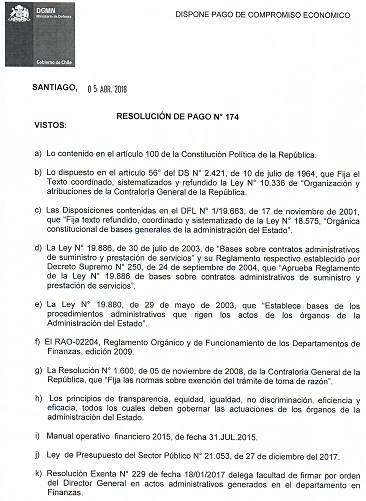 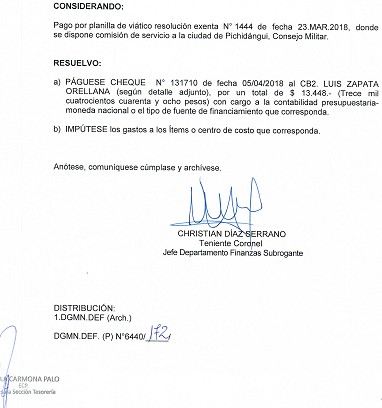 